AFT Guild, Local 1931UNION MEETINGThursday, May 6th, 20213:00–5:00, General Membership Meetingvia ZoomI	APPROVAL OF AGENDAII	SPECIAL GUESTSGeysil Arroyo, Newly Appointed SDCCD Trustee, District EAssemblymember Chris Ward, AD 78III	TREASURY/FISCAL – GibsonConsideration of $4,900 donation from COPE to Chris Ward for Assembly 2022 CampaignIV	REPORTS OF COMMITTEESPart-Time Faculty – JohnsonImmigrant Student Support Cmte.–AkersLabor Council – Miller/RobinsonRetiree Chapter – MorganVEBA – Robinson/WatkinsMentoring Program – FadnessV	MEMBERSHIP REPORT – SolórzanoVI	NEGOTIATION UPDATES – MahlerVaccine Availability/Re-Opening Plans“Work at Home” StipendsExtension of 18 Month POA Eligibility for Adjunct FacultyAdjunct Healthcare Extension Expiring September 30, 2021SDCCD Hiring “Unfreeze”VII	STATEWIDE BUDGET/LEGISLATIVE UPDATES – MahlerPart Time Faculty Load Increase to 85%–AB 375 (Medina)Classified Layoff Procedure Equity with Faculty–AB 438 (Reyes)Part-Time Faculty Equity–AB 1269 (Garcia)Elimination of Calbright–AB 1432 (Low)VIII	POLITICAL ACTION/COMMUNITY OUTREACH – MillerCommunity Partner Presentation – Jose Lopez, ACCEBiden Education AgendaSB 467 (Wiener) Anti-FrackingAFT Student Interns for 2021-22IX	UPCOMING MEETINGS/CONFERENCES/EVENTSLabor Democratic Club, 2:00pm, May 16th, Labor Post Bessemer: The Way ForwardX	FOR THE GOOD OF THE ORDERXI	ADJOURNMENT – 5:00NEXT AFT GUILD UNION MEETING:  3:00pm, September 2nd, 2021 – Zoom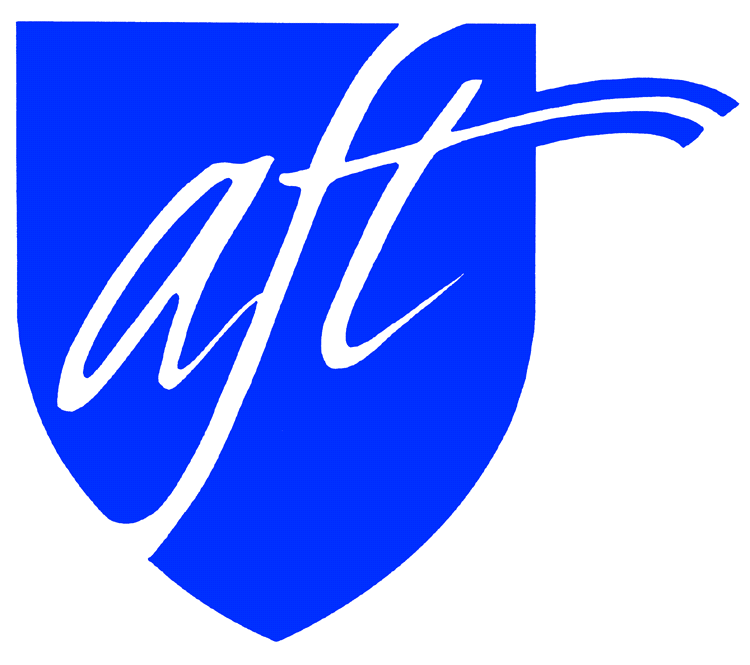 